1. Quản lý PostGồm cóDanh mục CategoryTagAdd new postChọn mục Post trên danh mục Menu để xem danh sách trên toàn trang. Phần này bên trang anh (chị) đã làm việc với worpressNếu có gì thắc mắc có thể liên hệ bên e để được hỗ trợ thêm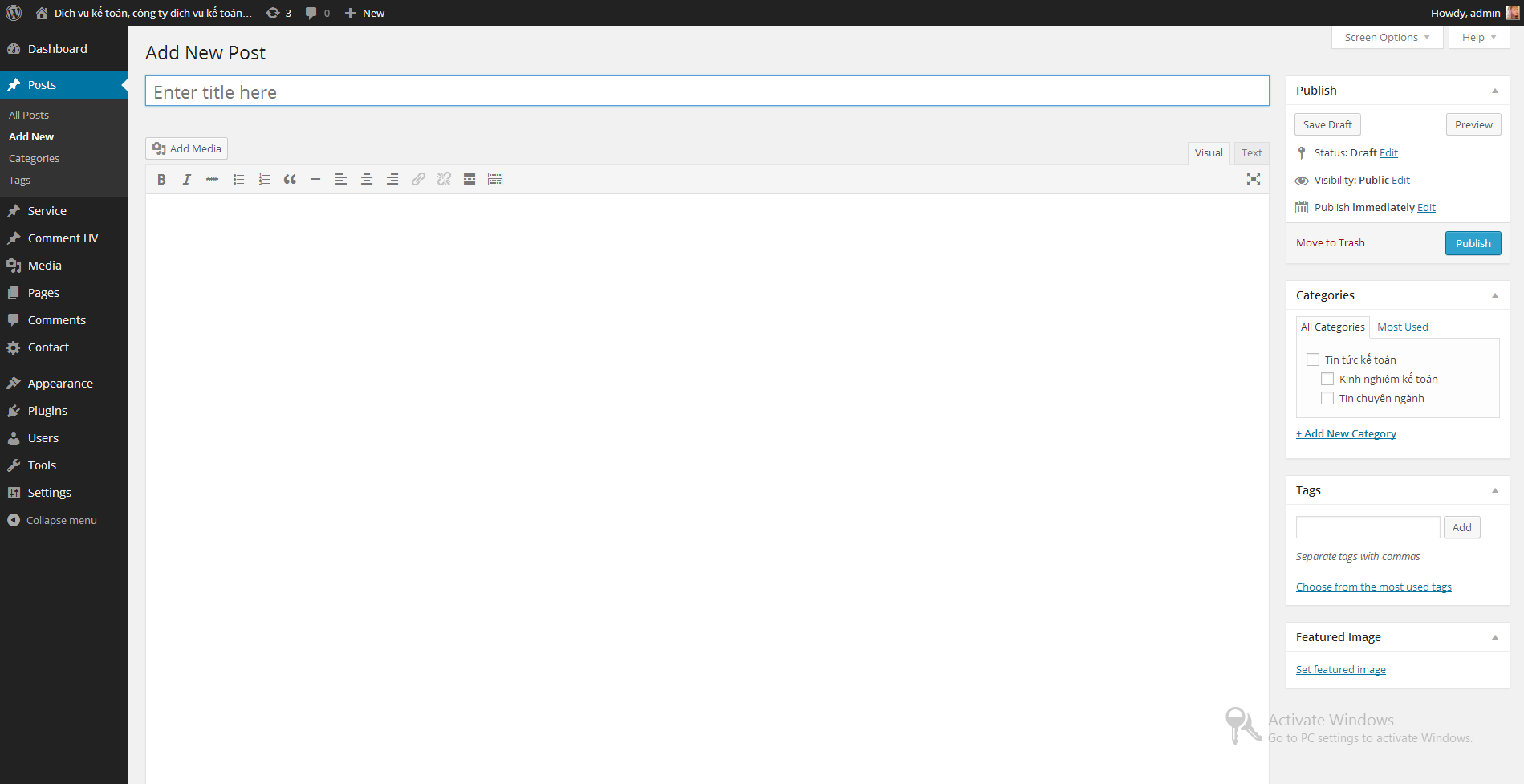 2. Quản lý Service (dịch vụ)Gồm cóService CategoryAdd new serviceFeatured Image ( Ảnh đại diện của slide )- Service category: danh mục các dịch vụ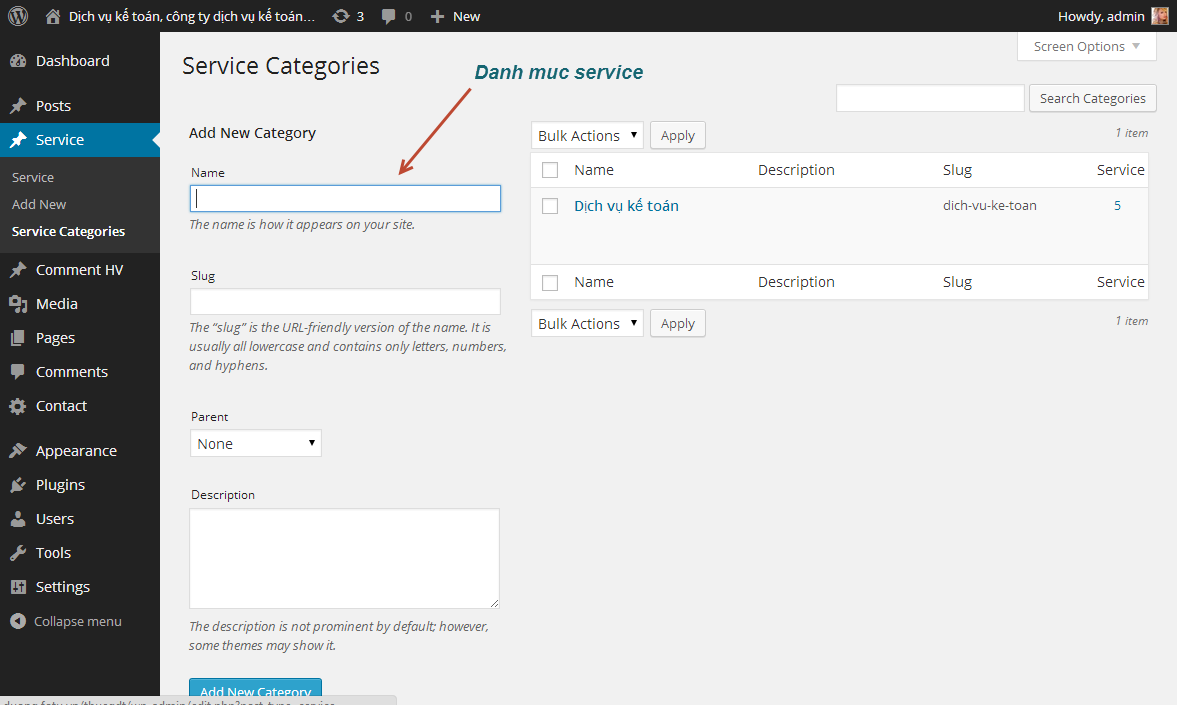 - Add new Service: các post trong dịch vụ gồmTiêu đề Nội dungLựa chọn danh mụcẢnh đại diện ( Ảnh đại diện này sẽ là ảnh hiển thị của slide các dịch vụ ngoài trang chủ, kích thước 700x360)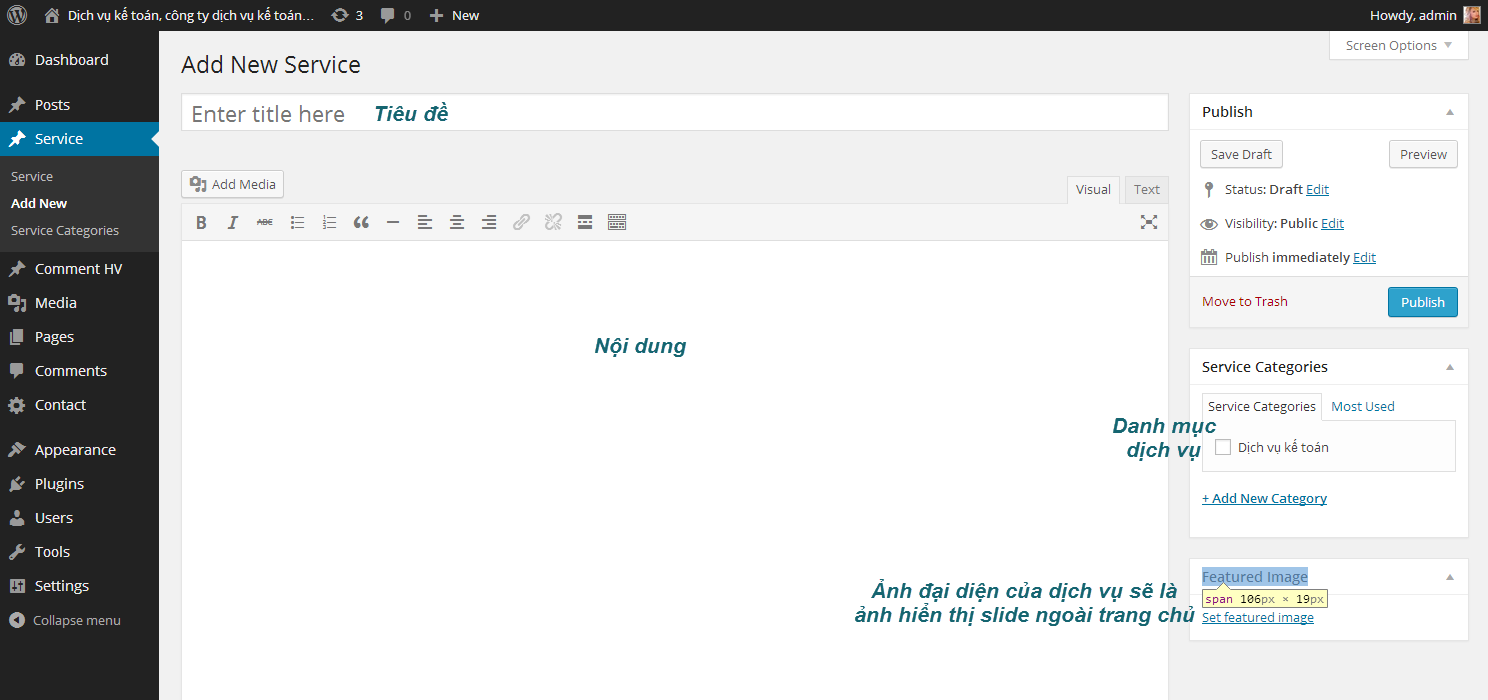 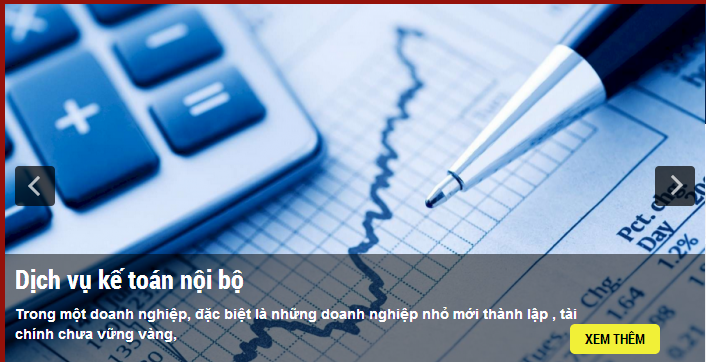 3. Quản lý các comment HV ( bình luận của học viên)- Add new Comment: các post trong comment gồmTiêu đề ( tên của học viên )Nội dung ( bình luận của học viên)Ảnh đại diện của học viênChức vụ của học viên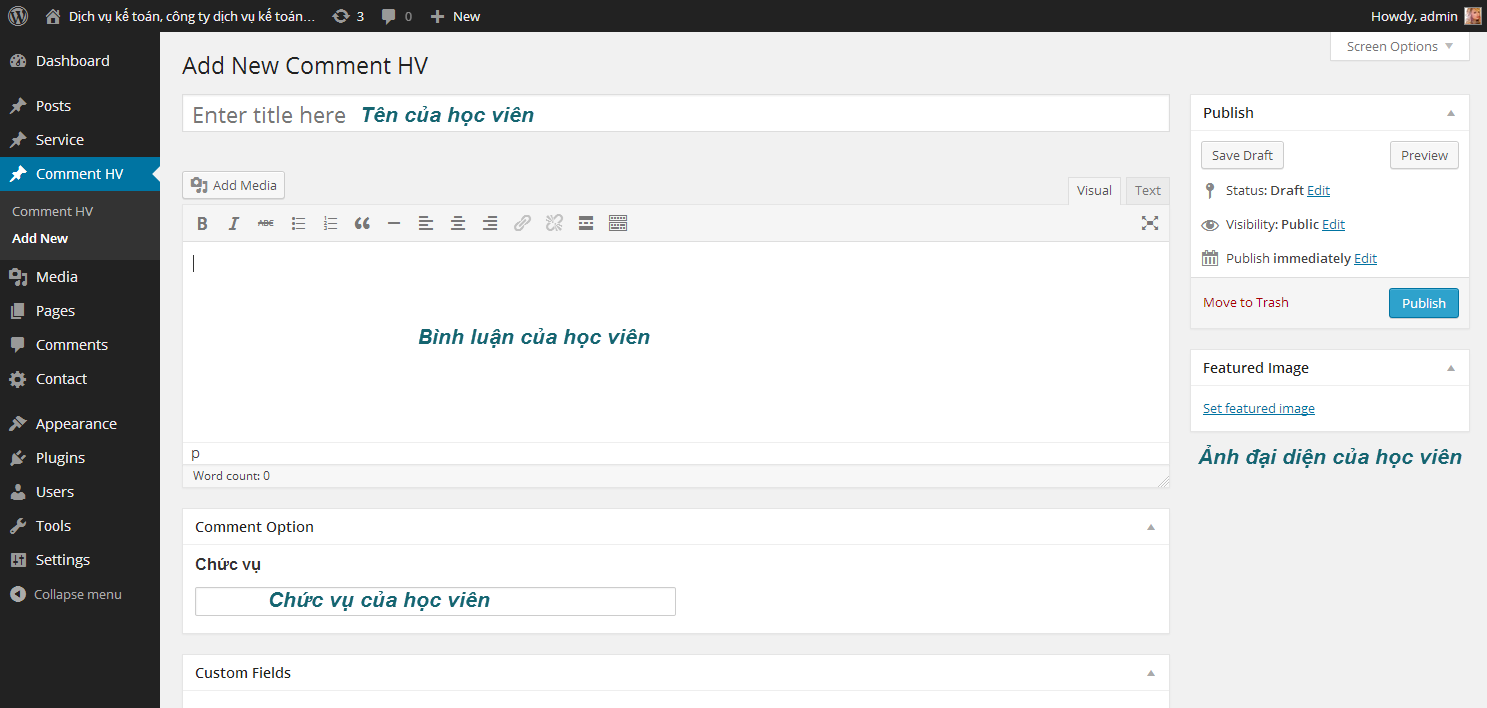 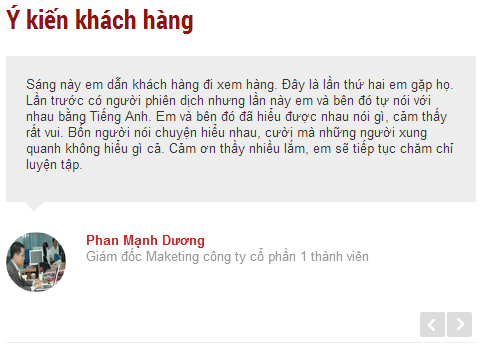 4. Quản lý các page- Add new Page: page gồmTên của pageNội dung pageLựa chọn các page tương ứng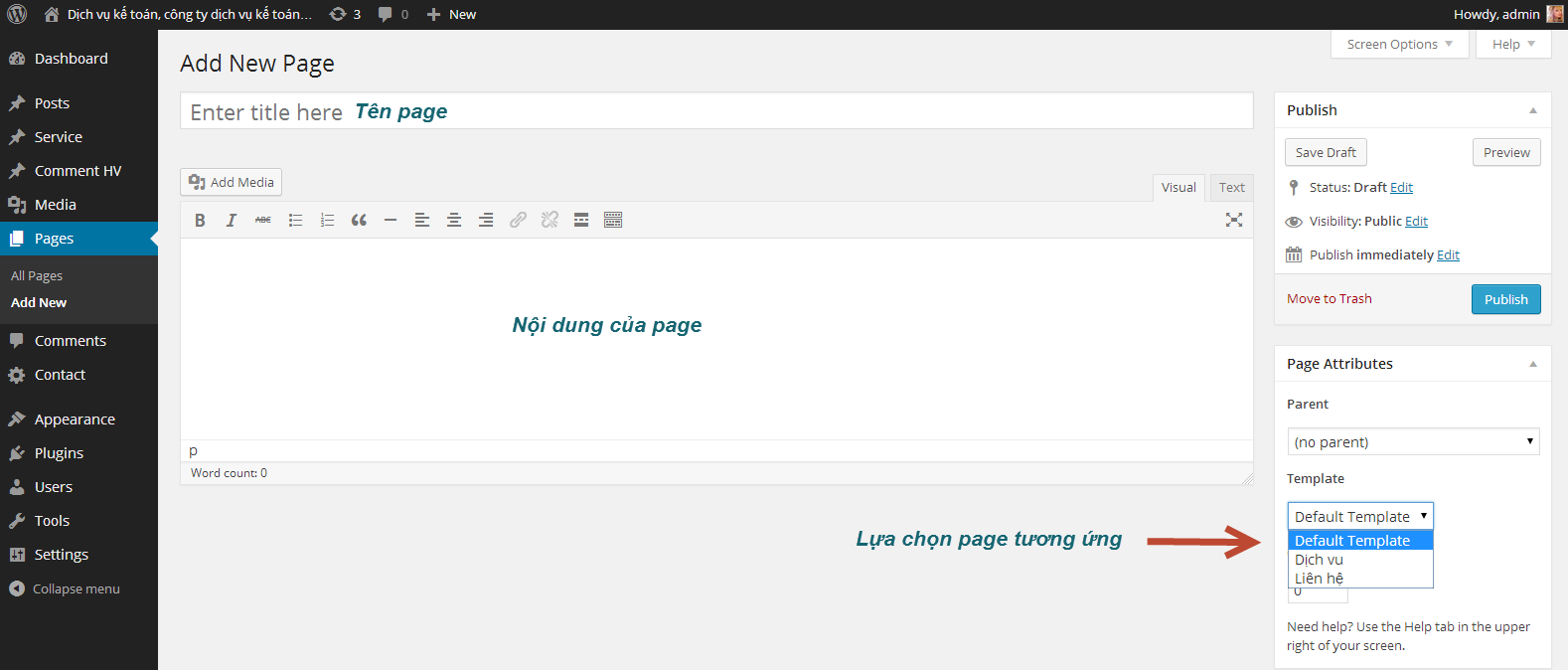 Hiện tại các page trong demo đã chuẩn với siteDo yêu cầu các link trong site mới giồng các link trong trang cũ nên phải tạo thêm các page của các dịch  vụ tương ứng (các page mới trong thì sẽ chọn page tương ứng là dịch vụ)5. Quản lý About us (giới thiệu về site ngoài trang chủ)Appearance -> Theme Options -> About us- About us: gồmTiêu đề Nội dung giới thiệuLink giới thiệu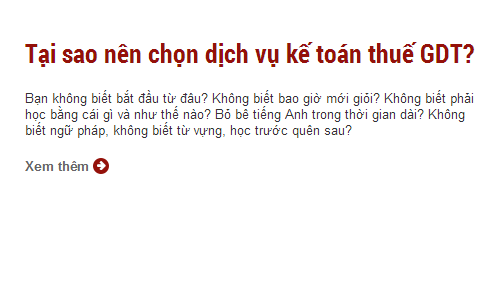 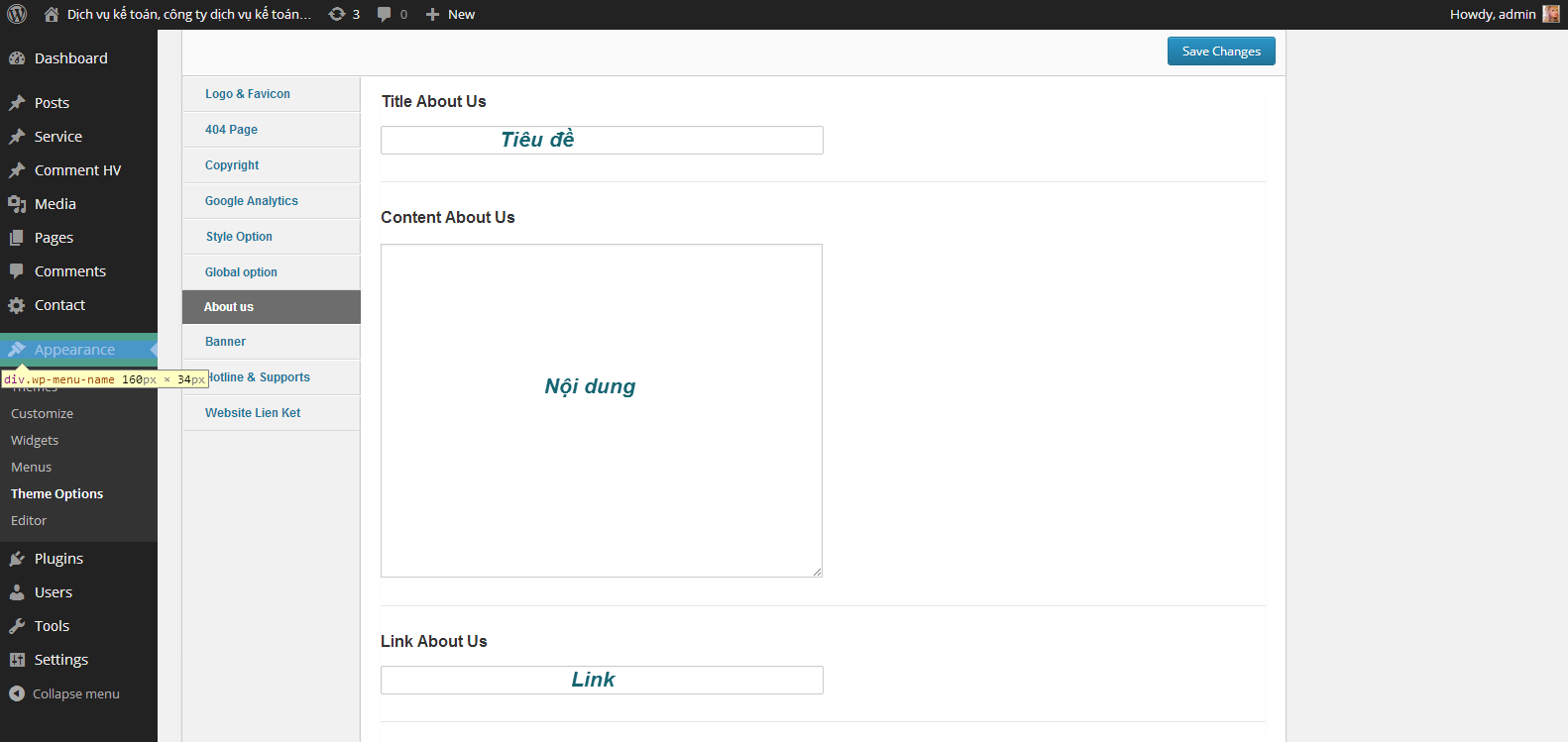 5. Quản lý Banner (banner bên cạnh slide trang chủ)Appearance -> Theme Options -> Banner- Banner: gồmTiêu đề (đặt tên cho banner để rễ quản lýẢnh của bannerLink bannerAdd new (tạo thêm các banner).Hiện tại chỉ hỗ trợ tạo 3 banner tương ứng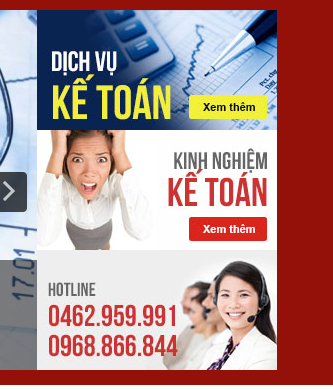 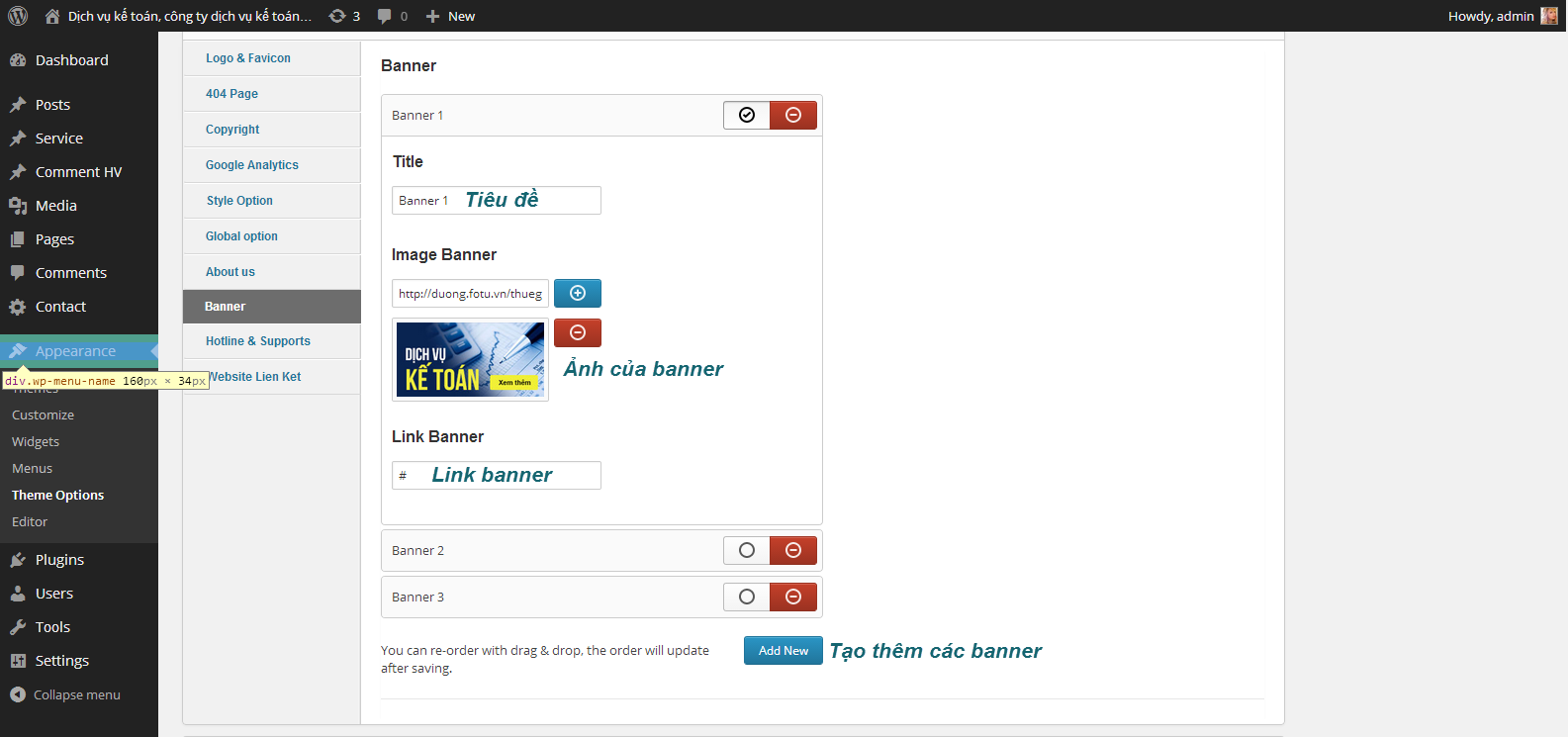 6. Quản lý Hotline & supports- Hottline: Số điện thoại hottline- Supports: gồmTiêu đề (đặt tên cho support  để rễ quản lý)Ảnh của support  Tên support  Nich yahoo support  Add new (tạo thêm các support ).Hiện tại chỉ hỗ trợ tạo 3 support  tương ứng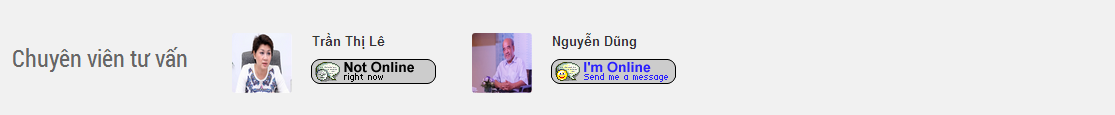 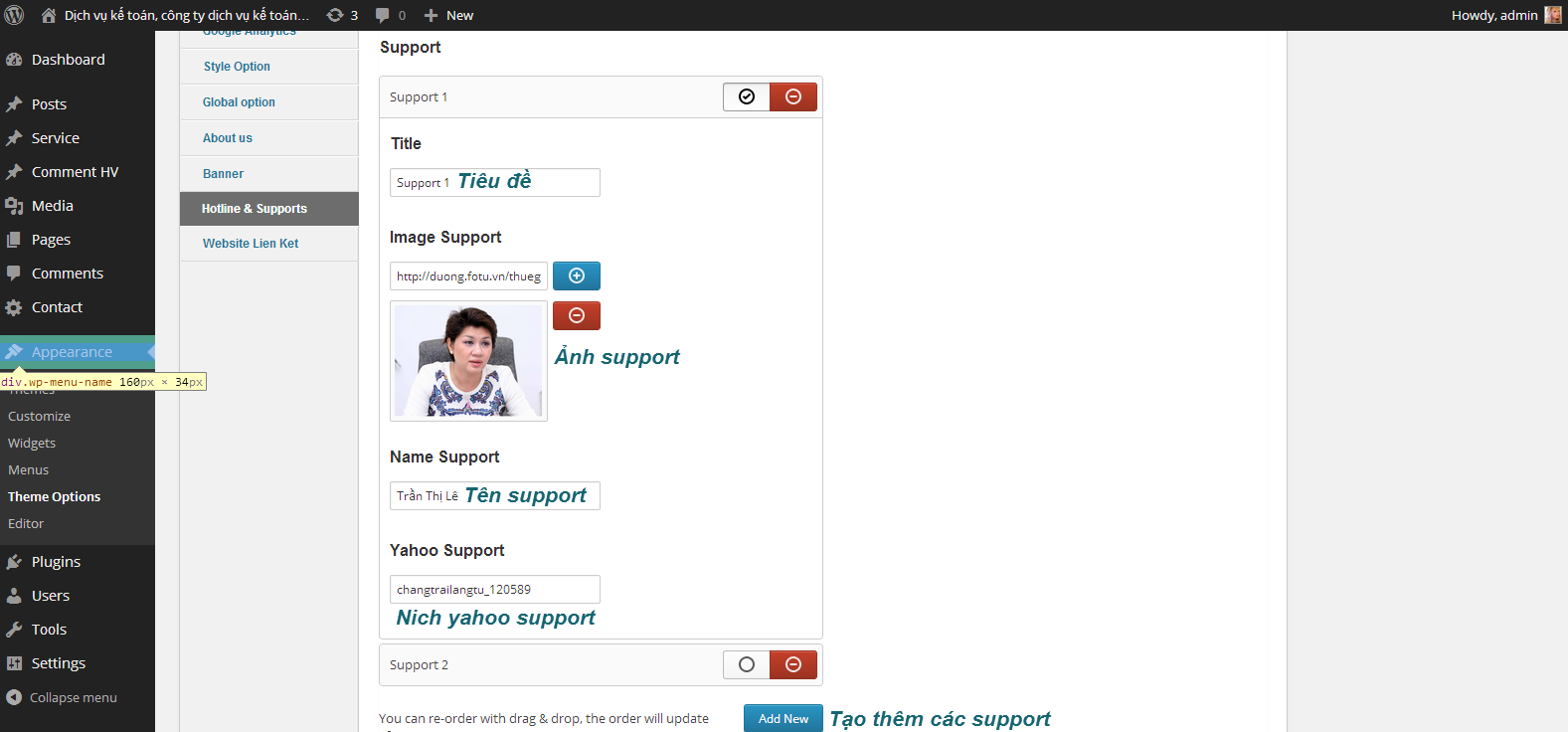 6. Quản lý Website liên kết- Website liên kết : gồmTiêu đề (đặt tên cho website liên kết  để rễ quản lý)Ảnh của website liên kết  Link  website liên kết  Add new (tạo thêm các website liên kết  )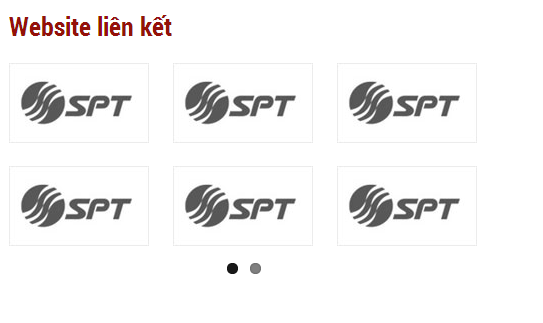 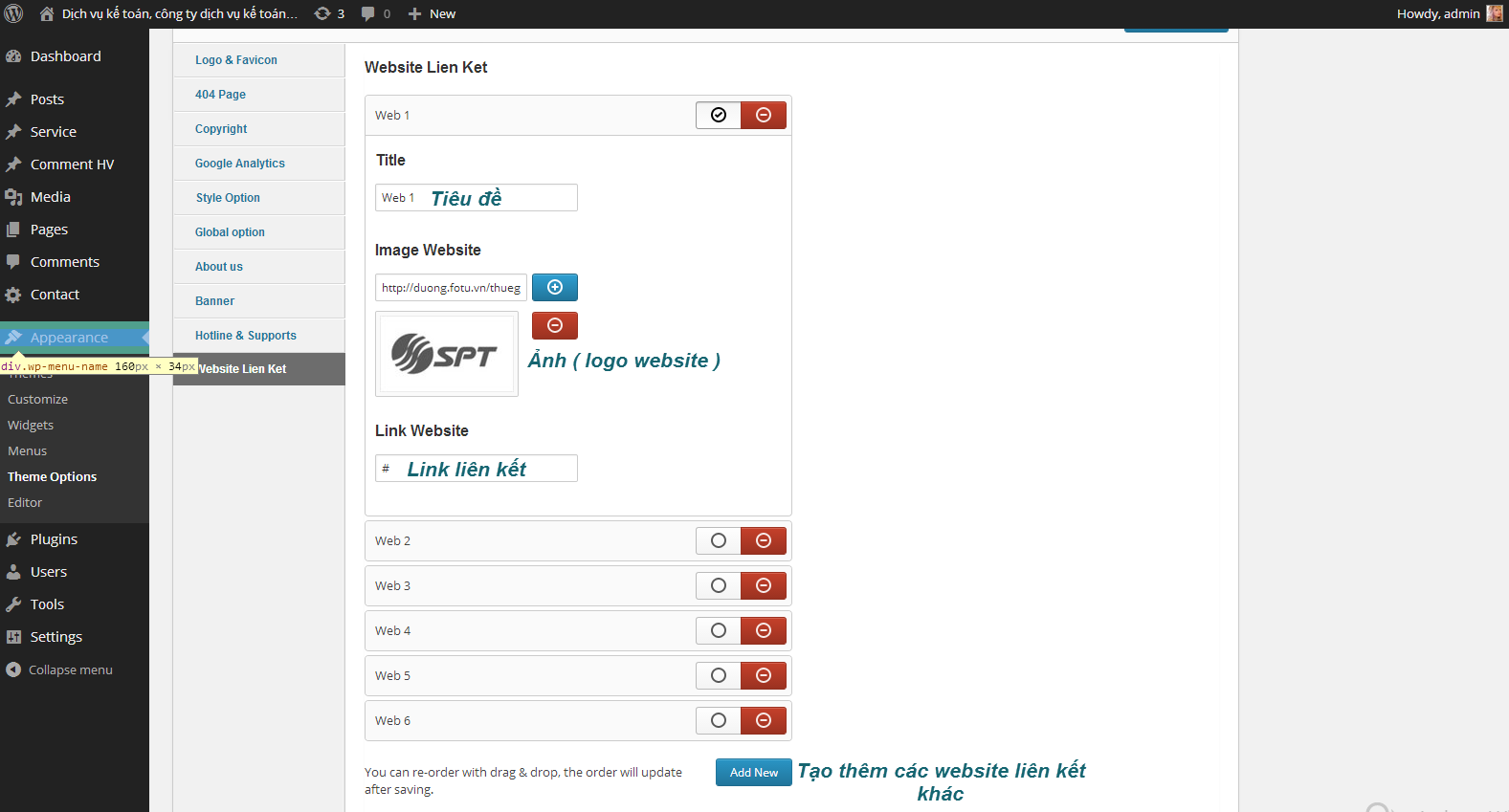 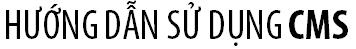 